Рецензияна программу по учебному предмету ПО.01.УП.01.  "Специальность(аккордеон)" дополнительной предпрофессиональной общеобразовательной программы в области музыкального искусства, составленную преподавателем МАОУК ДШИ г. Нягань Никифоровой Е.В. "Народные инструменты"   Представленная на рецензию программа учебного предмета "Специальность (аккордеон)" составленная в соответствии с Федеральными государственными требованиями к минимуму содержания, структуре, условиям реализации и сроку обучения по этой программе, утвержденными приказом Министерства культуры Российской Федерации от 12 марта 2012г. №164   Рассматриваемая программа включает в себя следующие разделы: пояснительную записку, содержание учебной дисциплины, требования к уровню подготовки обучающихся, формы и методы контроля, систему оценок, методическое обеспечение учебного процесса, список учебной и методической литературы.   Надо отметить четкие и точные в профессиональном отношении методические рекомендации автора этой программы. В ней приведены примеры экзаменационных программ по классам. Здесь представлено несколько вариантов уровней сложности с учетом возможностей учащихся.   Заслуживает одобрения включение в репертуарный список современных сборников из произведений: Коробейкова А.; Бажилина Р.; Лихачёва М.; Е. Дербенко и А. Доренского для учащихся ДМШ.   Анализ представленной программы позволяет рекомендовать её для реализации в учебном процессе МАОУК ДШИ г. Нягань.Петрусёв Евгений Николаевич, преподаватель Высшей квалификационной категории по классу баяна ГБОУ СПО СО "Свердловское музыкальное училище им.П.И.Чайковского(колледж)"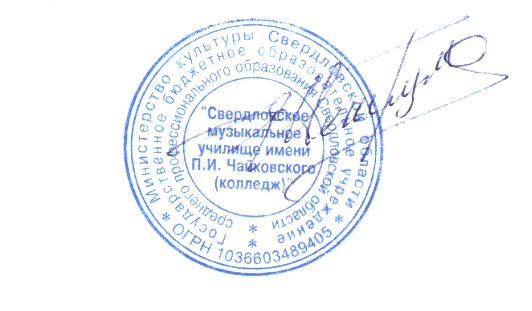 